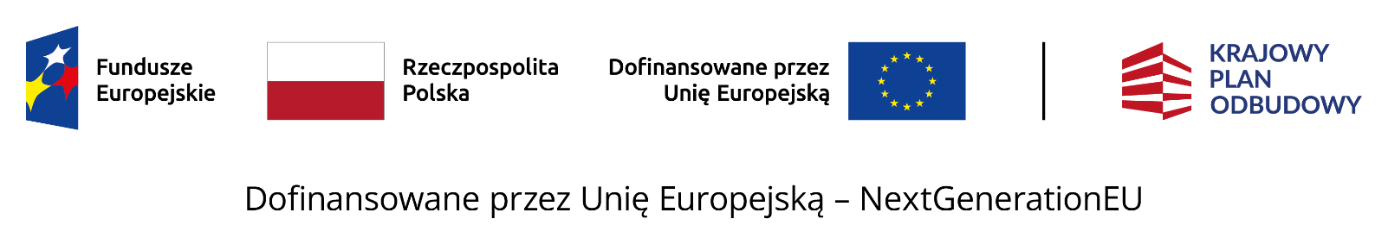 INFORMACJA W ZAKRESIE ZGŁASZANIA UCZĘSZCZANIA DZIECKA DO ŻŁOBKA MIEJSKIEGO W ŁAZACH (NABÓR WSTĘPNY)Podstawa prawna: ustawa z dnia 4 lutego 2011 r. o opiece nad dziećmi w wieku do lat 3 (tj. Dz.U. 
z 2024 r. poz. 338).Żłobek Miejski w Łazach będzie mieścił się w dwóch lokalizacjach:ul. rtm. Witolda Pileckiego 14, 42 – 450 Łazy (budynek Szkoły Podstawowej nr 3 w Łazach) – 20 miejsc;ul. Topolowa 9, 42 – 450 Łazy (budynek Publicznego Przedszkola nr 1 im. Jana Brzechwy 
w Łazach) – 15 miejsc.Do żłobka zostaną przyjęte dzieci w wieku od ukończenia 20 tygodnia życia do 3 lat 
lub w przypadku gdy niemożliwe lub utrudnione jest objęcie dziecka wychowaniem przedszkolnym do 4 lat. Przyjęcia dzieci będą odbywać się w miarę posiadania wolnych miejsc. Zgłoszenia będą rozpatrywane biorąc pod uwagę preferowaną lokalizację żłobka, wskazaną pod numerem 1 
w „Informacji wstępnej na temat zgłoszenia dziecka do żłobka”. Jeżeli w podanej przez rodziców/opiekunów prawnych lokalizacji numer 1 wszystkie miejsca zostaną obsadzone, 
a w lokalizacji numer 2 pozostaną wolne miejsca – zgłoszenie będzie rozpatrywane w odniesieniu 
do lokalizacji numer 2.  Do żłobka może być przyjęta taka liczba dzieci, która gwarantuje im właściwą opiekę oraz pełne bezpieczeństwo w czasie prowadzonych zajęć. Do żłobka przyjmowane będą dzieci zamieszkałe na terenie Gminy Łazy. Dzieci zamieszkałe poza obszarem gminy będą mogły korzystać z opieki żłobka w sytuacji, w której występują wolne miejsca nieobsadzone przez dzieci zamieszkałe na terenie Gminy Łazy. Zainteresowani rodzice (opiekunowie prawni) powinni wypełnić „Informację wstępną na temat zgłoszenia dziecka do żłobka” opatrzoną klauzulą o wyrażeniu zgody na udostępnianie 
i przetwarzanie danych osobowych (według załącznika do niniejszej Informacji).Do żłobka przyjmowane będą w pierwszej kolejności dzieci:rodziców (opiekunów prawnych) pracujących w pełnym wymiarze lub prowadzących własną działalność gospodarczą;rodziców (opiekunów prawnych) uczących się (studiujących) w systemie dziennym;rodziców (opiekunów prawnych) samotnie wychowujących dzieci (na potrzeby zgłoszenia dziecka określa się, iż osoba samotnie wychowuje dziecko w przypadku, gdy drugi rodzic nie żyje, został pozbawiony praw rodzicielskich, zawieszony lub ograniczony 
w wykonywaniu władzy rodzicielskiej albo odbywa karę pozbawienia wolności); niepełnosprawne i wymagające szczególnej opieki lub posiadające niepełnosprawne rodzeństwo;z rodzin zastępczych;z rodzin wielodzietnych.Obowiązuje następująca punktacja kwalifikacyjna do żłobka:Do żłobka będą przyjmowane dzieci w kolejności wynikającej z sumowanej liczby uzyskanych punktów, o których mowa w punkcie 8 informacji. W przypadku uzyskania jednakowej liczby punktów – decyduje kolejność złożonych zgłoszeń. W przypadku braku wolnych miejsc – dzieci umieszczane będą na liście oczekujących. W przypadku zwolnienia się miejsca w żłobku dzieci umieszczone na liście oczekujących będą przyjmowane zgodnie z kolejnością zgłoszeń, jednakże w pierwszej kolejności dzieci zamieszkałe 
w Gminie Łazy. Weryfikacji złożonych zgłoszeń dokona komisja. Z rodzicami (opiekunami prawnymi) dzieci, które zostaną przyjęte do żłobka będzie zawierana stosowna umowa.Harmonogram działań:„Informacja wstępna na temat zgłoszenia dziecka do żłobka” wraz z załącznikami jest dostępna 
w Centrum Usług Wspólnych w Łazach ul. Traugutta 15, 42 – 450 Łazy (pokój numer 214 - II piętro) lub na stronach internetowych: https://bip.umlazy.finn.pl (w zakładce Żłobek)https://bip.cuwlazy.finn.pl (w zakładce Żłobek)Wypełnioną „Informację wstępną na temat zgłoszenia dziecka do żłobka” wraz z załącznikami należy składać lub przesłać do Centrum Usług Wspólnych w Łazach ul. Traugutta 15, 42 – 450 Łazy (pokój numer 214 - II piętro).W przypadku przesłania dokumentów, o których mowa w punkcie 17 pocztą tradycyjną – decyduje data stempla pocztowego. Lp.KryteriumLiczba punktów za spełnianie kryterium1.Rodzice (opiekunowie prawni) wspólnie wychowują dziecko, oboje pracują w pełnym wymiarze lub prowadzą własną działalność gospodarczą.152.Rodzice (opiekunowie prawni) wspólnie wychowują dziecko, oboje uczą się (studiują) w systemie dziennym.153.Rodzic (opiekun prawny) samotnie wychowuje dziecko (na potrzeby zgłoszenia dziecka określa się, iż osoba samotnie wychowuje dziecko w przypadku, gdy drugi rodzic nie żyje, został pozbawiony praw rodzicielskich, zawieszony lub ograniczony w wykonywaniu władzy rodzicielskiej albo odbywa karę pozbawienia wolności).104.Rodzic (opiekun prawny) samotnie wychowuje dziecko i pracuje w pełnym wymiarze lub prowadzi własną działalność gospodarczą lub uczy się (studiuje) w systemie dziennym (na potrzeby zgłoszenia dziecka określa się, iż osoba samotnie wychowuje dziecko w przypadku, gdy drugi rodzic nie żyje, został pozbawiony praw rodzicielskich, zawieszony lub ograniczony w wykonywaniu władzy rodzicielskiej albo odbywa karę pozbawienia wolności).155.Dziecko z rodziny zastępczej.106.Dziecko z rodziny wielodzietnej (na potrzeby zgłoszenia dziecka przez rodzinę wielodzietną określa się rodzinę, w której rodzice mają na utrzymaniu co najmniej troje dzieci).107.W ramach preferencji dla zgłaszanych dzieci – dziecko, którego dotyczy informacja, posiada orzeczenie o niepełnosprawności lub zaświadczenie wskazujące do objęcia szczególną opieką. 108.W ramach preferencji dla zgłaszanych dzieci – dziecko, którego dotyczy informacja, posiadające orzeczenie o niepełnosprawności lub zaświadczenie wskazujące do objęcia szczególną opieką, ma rodzeństwo legitymujące się orzeczeniem o niepełnosprawności lub o stopniu niepełnosprawności.59.W ramach preferencji dla zgłaszanych dzieci – dziecko, którego dotyczy informacja, ma rodzeństwo legitymujące się orzeczeniem o niepełnosprawności lub o stopniu niepełnosprawności.5Lp.DataDziałanie1.od 6 maja 2024 r. Pobieranie i składanie „Informacji wstępnej na temat zgłoszenia dziecka do żłobka” (według załącznika) wraz z załącznikami do Informacji2.20 maja 2024 r. Zakończenie przyjmowania dokumentów, tj. Informacji wraz z załącznikami do niej3.21 maja 2024 r. do 24 maja 2024 r. Powołanie komisji i analiza złożonych dokumentów4.27 maja 2024 r. Podanie do wiadomości rodziców (opiekunów prawnych) informacji o rozpatrzeniu zgłoszenia